АДМИНИСТРАЦИЯ ГОРОДСКОГО ОКРУГА «ГОРОД КИЗЕЛ»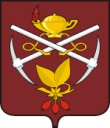 П О С Т А Н О В Л Е Н И Е 19.08.2022									             № 338О предоставлении субсидий за счет средств бюджета Пермского краяобществу с ограниченной ответственностью «Ю Транс Строй» на возмещение недополученных доходов от перевозки отдельных категорий граждан с использованием электронных социальных проездных документов на территории города КизелаВ соответствии с постановлением администрации города Кизела                            от  04.07.2019  №  432 «Об утверждении Порядка предоставления субсидий за счет средств бюджета Пермского края хозяйствующим субъектам на возмещение недополученных доходов от перевозки отдельных категорий граждан с использованием электронных социальных проездных документов, а также их возврата на территории города Кизела», руководствуясь п.11 ч.2 ст.44, п.16 ч.5  ст.46 Устава городского округа «Город Кизел» Пермского края, администрация города КизелаПОСТАНОВЛЯЕТ:Предоставить обществу с ограниченной ответственностью «Ю Транс Строй» субсидию из бюджета муниципального образования городской округ «Город Кизел» за счет средств бюджета Пермского края поступивших в форме иных межбюджетных трансфертов на возмещение недополученных доходов от перевозки отдельных категорий граждан с использованием федеральных электронных социальных проездных документов на территории города Кизела за июнь 2022 года - 12402,30 (двенадцать тысяч четыреста два рубля тридцать копеек).Предоставить обществу с ограниченной ответственностью «Ю Транс Строй» субсидию из бюджета муниципального образования городской округ «Город Кизел» за счет средств бюджета Пермского края поступивших в форме иных межбюджетных трансфертов на возмещение недополученных доходов от перевозки отдельных категорий граждан с использованием региональных электронных социальных проездных документов на территории города Кизела за июнь 2022 года - 18961,14 (восемнадцать тысяч девятьсот шестьдесят один рубль четырнадцать копеек).  Муниципальному казенному учреждению «Централизованная бухгалтерия муниципальных учреждений образования города Кизела» осуществить перечисление средств субсидии в размере 31363,44 (тридцать одна тысяча триста шестьдесят три рубля сорок четыре копейки) на расчетный счет общества с ограниченной ответственностью «Ю Транс Строй»                                № 40702810849540000799 Волго-Вятский банк ПАО Сбербанк,                                     к/с 30101810900000000603, БИК 042202603.Настоящее постановление разместить на официальном сайте администрации города Кизела - http://www.kizelraion.ru.Настоящее постановление вступает в силу с момента подписания.Контроль за исполнением настоящего постановления оставляю за собой.И.о.главы города Кизела                                                                                С.Е.Гинтер